REGULAMENT-CADRUDE INSTITUIRE ȘI ADMINISTRAREA TAXEI SPECIALE DE SALUBRIZAREIN JUDETUL SIBIUCUPRINS:2. DEFINIȚII În înţelesul prezentului regulament, termenii şi expresiile de mai jos se definesc după cum urmează:Utilizator - persoană fizică sau juridică ce colectează separat deșeurile generate (menajere ori similare), responsabilă din punct de vedere fiscal, beneficiară în mod individual sau colectiv a unui set de recipiente de colectare autorizate de sistemul public de salubrizare al județului Sibiu. Utilizatorii se împart în:utilizatori casnici - dacă imobilul unde are loc colectarea deșeurilor are destinația de locuință;utilizatori non-casnici - dacă imobilul unde are loc colectarea deșeurilor este utilizat pentru desfășurarea activităților economice/administrative. Calitatea de utilizator o au proprietarii de imobile și/sau împuterniciții acestora menționați în declarația de impunere. Proprietarii de imobile răspund în solidar cu împuterniciții lor pentru achitarea taxei speciale de salubrizare.Imobil - construcție cu destinație rezidențială, economică sau administrativă (sunt incluse construcțiile destinate activităților/serviciilor comerciale, industriale,  desfășurate de profesiile liberale, de  instituțiile publice, lăcașele de cult etc.), impozabilă fiscal, identificată prin număr fiscal unic și printr-o adresă poștală. Terenul unde se solicită amplasarea de recipiente de colectare a deșeurilor va fi asimilat unui imobil. Utilizarea permanentă,  temporară sau intermitentă a unui imobil presupune necondiționat colectarea de deșeuri municipale.Loc de consum - asocierea unei declarații de impunere a taxei speciale de salubrizare cu imobilul unde are loc producerea deșeurilor. Un imobil poate avea unul sau mai multe locuri de consum. Locul de consum se configurează și se aprobă (în cazul solicitării creerii unui nou loc de consum) doar de către autoritatea publică locală. Locurile de consum sunt de 2 tipuri: a) exclusive: au alocate un set de recipiente de folosință strict individuală;b) comune - au alocate seturi de recipiente pentru utilizare partajată (comună).Declarație de impunere a taxei speciale de salubrizare - inscris pe proprie răspundere efectuată de utilizator, respectiv de către proprietarul unui imobil care este simultan și contribuabil fiscal sau de către împuternicitul ori împuterniciții acestuia. Declarația de impunere conține atributele de salubrizare ale utilizatorului, pe baza cărora se va face impunerea taxei de salubrizare de către autoritatea publică locală. Declarația de impunere se rectifică ori de câte ori apar modificări ale atributelor de impunere. Atribute de salubrizare ale utilizatorului - termeni cantitativi și descriptivi (de încadrare)  care definesc anumite caracteristici ale utilizatorului în relația sa cu sistemul de colectare a deșeurilor și care se regăsesc în secțiunea 3 a declarației de impunere și a declarației rectificative pentru stabilirea cuantumului taxei speciale de salubrizare (Anexa nr. 1 și Anexa nr. 2 la prezentul regulament). Enumerativ, aceste atribute de salubrizare sunt:Calitatea de utilizator casnic / non-casnic;Tipul imobilului;Tipul locului de consum;Pachetul de servicii al locului de consum;Numărul și caracteristicele tehnice ale recipientelor în care se face colectarea separată a deșeurilor;Taxa specială de salubrizare - taxă impusă tuturor utilizatorilor serviciului de salubrizare, calculată pe baza atributelor de salubrizare declarate, în conformitate cu prezentul regulament Recipientele de colectare a deșeurilor - pubele sau containere de volum și caracteristici funcționale destinate colectării separate a fracțiilor de deșeuri menajere și similare. Acestea sunt puse la dispoziția utilizatorilor prin intermediul operatorului de colectare, conform unor reguli de alocare prevăzute în prezentul regulament. Recipientele se caracterizează prin:  volum;cod de culoare distinct pentru tipul de deșeu pentru care sunt destinate;RFID taguri;coduri de identificare (plasate pe etichetele acelor recipiente) – doar pentru recipientele destinate deșeurilor reziduale și pentru recipientele  cu volum de 1100 l destinate deșeurile biodegradabile și amplasate pe platforme de colectareRecipientele de colectare sunt validate privind folosința lor de către utilizatori, conform regulilor stabilite în prezentul regulament și sunt atribuite unui anumit loc de consum. Acestea pot avea statutul de:recipiente exclusive -alocate spre folosință unui singur utilizator; recipiente partajate (comune) – alocate spre folosință mai multor utilizatori. Platformele de colectare a deșeurilor - grupuri de două sau mai multe recipiente pentru colectarea separată a deșeurilor municipale, care deservesc laolaltă mai multe locuri de consum. În funcție de forma de proprietate a terenului pe care aceste recipiente sunt amplasate, ele se împart în:platforme de colectare publice – amplasate pe domeniul public ;platforme de colectare private - amplasate pe domeniul privat.Platformele de reciclare - grupuri de recipiente de mare volum destinate exclusiv colectării separate a fracțiilor de deșeuri reciclabile, amplasate pe domeniul public sau în spații special amenajate ale instituțiilor publice. Sistemul public de salubrizare - ansamblul infrastructurii tehnico-edilitare destinate colectării, transportului, tratării, valorificării și eliminării fracțiilor de deșeuri colectate separat de utilizatori. Întregul sistem este calibrat în funcție de cantitatea de deșeuri municipale generate, precum și de indicatorii de performanță privind reciclarea și reutilizarea deșeurilor. Branșarea utilizatorilor la sistemul public de salubrizare - acțiune administrativ-fiscală de asociere între locul de consum  și recipientele  de  colectare a deșeurilor.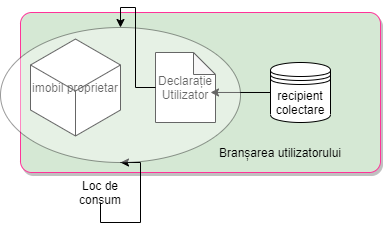 DISPOZIȚII GENERALEContractul de asociere pentru Proiectul „Sistem de management integrat al deșeurilor in judetul Sibiu” semnat de către reprezentanții tuturor unităților administrativ teritoriale din județ, cu exceptia comunei Arpasu de Jos, care s-a retras ulterior din Asociatia de Dezvoltare Intercomunitara ECOSIBIU, prevede la art. 16 că pentru asigurarea finanțării serviciilor de colectare, transport, sortare, compostare și depozitare părțile convin de comun acord să stabilească, în condițiile legii, taxe speciale în sarcina beneficiarilor acestor servicii (utilizatori casnici și non casnici).	Instituirea taxei speciale de salubrizare ca mecanism de finanțare a Sistemului de Management Integrat al Deșeurilor din județul Sibiu este prevăzută în Cererea de finantare si Analiza Institutionala, Anexe ale Contractului de finantare nr. 98552/25.05.2010 pentru proiectul „Sistem de management integrat al deseurilor in judetul Sibiu”.Conform prevederilor:Legii nr.273/2006 privind finanţele publice locale, cu modificările şi completările ulterioare art. 30 „(1)Pentru funcţionarea unor servicii publice locale, create în interesul persoanelor fizice şi juridice, consiliile locale ..., aprobă taxe speciale. (2) Cuantumul taxelor speciale se stabileşte anual, iar veniturile obţinute din acestea se utilizează integral pentru acoperirea cheltuielilor efectuate pentru înfiinţarea serviciilor publice de interes local, precum şi pentru finanţarea cheltuielilor curente de întreţinere şi funcţionare a acestor servicii. (6) Taxele speciale se fac venit la bugetul local şi se încasează numai de la persoanele fizice şi juridice care  beneficiază de serviciile publice locale pentru care s-au instituit taxele respective”. “Legii nr. 571/2003 privind Codul Fiscal, art 248 lit h prevede că în categoria impozitelor și taxelor locale se cuprind și taxele speciale, art.282 alin.1, cu modificările şi completările ulterioare, „pentru funcţionarea unor servicii publice locale create în interesul persoanelor fizice, consiliile locale pot adopta taxe speciale.Legii serviciului de salubrizare a localităţilor nr. 101/2006,republicată în 2014, la articolele 25, 26 şi 17:ART. 25 „Finanţarea cheltuielilor de funcţionare, reabilitare şi dezvoltare a serviciului de salubrizare și a cheltuielilor de investiţii pentru realizarea infrastructurii aferente acestuia se face cu respectarea legislaţiei în vigoare privind finanţele publice locale, în ceea ce priveşte iniţierea, fundamentarea, promovarea şi aprobarea investiţiilor publice, a principiilor prevãzute la art. 43 alin. (2) din Legea nr. 51/2006 , precum şi a urmãtoarelor principii: a) recuperarea integralã prin tarife, taxe speciale sau, după caz, subvenţii de la bugetul local, a costurilor de operare şi a investiţiilor pentru înfiinţarea, reabilitarea şi dezvoltarea sistemelor de salubrizare; b) menţinerea echilibrului contractual. ART. 26 (1) În funcţie de natura activităţilor prestate, atât în cazul gestiunii directe, cât şi în cazul gestiunii delegate, pentru asigurarea finanţării serviciului de salubrizare, utilizatorii achită contravaloarea serviciului de salubrizare prin:a) tarife, în cazul prestaţiilor de care beneficiază individual, pe bază de contract de prestare a serviciului de salubrizare;b) taxe speciale, în cazul prestaţiilor efectuate în beneficiul întregii comunităţi locale;c) taxe speciale, în cazul prestaţiilor de care beneficiază individual fără contract.(2) În situaţia prevăzută la alin. (1) lit. a), autorităţile administraţiei publice locale, împreună cu operatorii au obligaţia să ţină, la zi, evidenţa tuturor utilizatorilor cu şi fără contracte de prestări servicii.(3) Autorităţile administraţiei publice locale au obligaţia să instituie taxe speciale, conform prevederilor alin. (1) lit. c), şi să deconteze lunar operatorilor, direct din bugetul local, contravaloarea prestaţiei efectuate la utilizatorii fără contract. Exceptie o constituie deseurile de ambalaje valorificate care vor fi decontate de catre OIREP-uri.(organizații de implementare a responsabilității extinse a producătorilor)(4) Clasificarea activităţilor în funcţie de modul de contractare, facturare şi plată a contravalorii serviciului de salubrizare prestat se stabileşte prin regulamentul-cadru al serviciului şi se anexează la hotărârea de dare în administrare a serviciului ori la contractul de delegare a gestiunii serviciului, după caz.(5) Cuantumul şi regimul tarifelor şi taxelor speciale ofertate/aprobate se stabilesc, se ajustează sau se modifică de către autorităţile administraţiei publice locale, în baza fişelor de fundamentare pe elemente de cheltuieli, întocmite de către operatori în conformitate cu normele metodologice de stabilire, ajustare sau modificare a tarifelor pentru activităţile specifice serviciului de salubrizare a localităţilor, elaborate de către A.N.R.S.C. Totodata, aceste tarife si taxe vor respecta principiul “poluatorul plateste”si vor avea inclus instrumentul economic “plateste pentru cat arunci” aplicabil tuturor utilizatorilor serviciului.(6) În cazul operatorilor care au încheiate contracte de delegare a gestiunii pentru care tarifele ofertate nu au avut la bază o fişă de fundamentare pe elemente de cheltuieli, prima ajustare a tarifelor se va face pe baza fişei de fundamentare, întocmită de către operator, având în vedere cheltuielile realizate în ultimele 12 luni, anterioare propunerii. Nivelul tarifului rezultat nu va depăşi nivelul tarifului actual, ajustat cu indicele de creştere a parametrului de ajustare.(7) Ajustarea ori modificarea ulterioară a tarifelor/taxelor prevăzute la alin. (6) se face de către autorităţile administraţiei publice locale, la solicitarea operatorilor, cu respectarea normelor metodologice elaborate de A.N.R.S.C. Regularizarea tarifelor/taxelor prevazute la art 26. alin. (1) se face semestrial.(8) Structura şi nivelul tarifelor şi taxelor speciale vor fi stabilite astfel încât:a) să acopere costul efectiv al prestării serviciului de salubrizare;b) să acopere cel puţin sumele investite şi cheltuielile curente de întreţinere şi exploatare a serviciului de salubrizare;c) să încurajeze investiţiile de capital;d) să respecte şi să asigure autonomia financiară a operatorului.e) sa incorporeze contributia la economia circulara(„CEC”) pentru fractiile de deseuri destinate a fi depozitate in conditiile legii.ART. 27(1) Aplicarea de către operatori a unor tarife sau taxe speciale mai mari decât cele stabilite şi aprobate potrivit art. 26 este interzisă.(2) Tarifele aprobate trebuie să conducă la atingerea următoarelor obiective:a) asigurarea prestării serviciului de salubrizare la nivelurile de calitate şi indicatorii de performanţă stabiliţi de către autorităţile administraţiei publice locale sau, după caz, de asociaţiile de dezvoltare intercomunitară prin caietul de sarcini, regulamentul serviciului şi prin contractele de delegare a gestiunii;b) realizarea unui raport calitate-cost cât mai bun pentru serviciul de salubrizare prestat pe perioada angajată şi asigurarea unui echilibru între riscurile şi beneficiile asumate de părţile contractante;c) asigurarea funcţionării eficiente a serviciului de salubrizare şi a exploatării bunurilor aparţinând domeniului public şi privat al unităţilor administrativ-teritoriale, afectate serviciului de salubrizare, precum şi asigurarea protecţiei mediului.Ordonanța de urgență nr. 74/2018 pentru modificarea și completarea Legii nr. 211/2011 privind regimul deșeurilor, a Legii nr. 249/2015 privind modalitatea de gestionare a ambalajelor și a deșeurilor de ambalaje și a Ordonanței de urgență a Guvernului nr. 196/2005 privind Fondul pentru mediuÎn conformitate cu art. 30 din Legea nr. 273/2006 cu modificările si completările ulterioare privind finanțele publice locale,   Prezentul Regulament- cadru se aprobă de către toate unitățile administrativ teritoriale din județul Sibiu, cu excepția comunei Arpasu de Jos, și se completează de drept cu prevederile legislației generale și speciale în materie.BRANȘAREA UTILIZATORILOR LA SISTEMUL DE SALUBRIZAREReguli generale privind branșareaArt.1. Utilizarea sistemului public de salubrizare este permisă exclusiv utilizatorilor care sunt branșați la sistemul public de salubrizare. Pe cale de excepție, utilizatorii vor putea utiliza sistemul de salubrizare fără branșare doar în primele 6 luni de la intrarea în vigoare a Regulamentului. Această excepție nu este echivalentă cu exonerarea de la plata taxelor de salubrizare.Art.2. Prevederile legate de taxa de salubrizare (componenta fixă și cea variabilă) sunt aplicabile exclusiv utilizatorilor branșați la sistemul public de salubrizare.Art.3. Utilizatorii care depun deșeurile în recipientele sistemului public de salubrizare fără a fi branșați, ori cei  care continuă să utilizeze sistemul de salubrizare după debranșare vor fi penalizați  de autoritățile locale sau de împuterniciți ai acestora cu o sumă de 500lei pentru fiecare lună de utilizare abuzivă.Utilizatorii care folosesc sistemul de salubrizare fără a fi fost în prealabil branșați vor putea fi impuși cu o taxă penalizatoare  în cuantum fix de 500 lei/lună.Folosirea recipientelor de mare volum din punctele de colectare a deșeurilor reciclabile este permisă exclusiv utilizatorilor branșați în UAT-ul unde sunt acestea sunt amplasate. Depunerea de deșeuri reziduale la aceste platforme este asimilată depozitărilor ilegale și sancționată conform Regulamentului de Salubrizare al jud. Sibiu.Modul de branșare al utilizatorilorArt.3. Operațiunea de branșare presupune o validare/recunoaștere formală a utilizării recipientelor exclusive pentru colectarea deșeurilor reziduale, ori a celor amplasate pe platforma de colectare atribuită locului de consum la care se va face colectarea deșeurilor; Branșarea atestă că fiecare utilizator acceptă folosirea în condițiile stipulate in prezentul Regulament a acestor recipiente și, odată cu aceasta, acceptă că pe baza frecvenței de colectare a respectivelor recipiente de către operatorul delegat, se va face calculul regularizării taxei de salubrizre, cu cele 2 componente ale sale, care îi va fi impus prin regularizare.Art.4. Obligația branșării este individuală, ea revine fiecărui utilizator în parte, indiferent dacă locul de consum este comun sau individual. Din punct de vedere fiscal, branșarea are loc din prima zi a lunii imediat următoare celei în care s-a efectuat.Acțiunea de  branșare a  utilizatorului împuternicit se face exclusiv pe baza delegării de utilizare (aflată în secțiunea a 2 a declarației de salubrizare) de către Proprietarul imobilului  și atrage inactivarea precedentei declarații la locul de consum. Lipsa transmiterii delarației utilizatorului imputernicit nu produce niciun efect asupra declarației anterioare la respectivul loc de consum, dacă aceasta există. Delegarea unui utilizator împuternicit de către proprietar fără depunerea subserventă a declarației acestuia din urmă nu exonerează de răspundere proprietarul. Un utilizator nu poate avea mai multe branșări la același loc de consum chiar în situația solicitării și amplasării de recipienți suplimentari.Pentru brașarea la recipiente de folosință exclusivă, utilizatorul trebuie să dețină un spațiu pentru plasarea recipientelor, în caz contrar se va adresa o solicitare de branșare la o platformă publică; nu există nicio situație în care recipienții de folosință exclusivă să fie amplasați pe domeniul public de către utilizatori.În cazul în care un utilizator intenționează să își transforme sistemul de branșare de la recipienți partajați la unii de folosință exclusivă, acesta va trebui să se asigure că deține un spațiu distinct pentru amplasarea noilor recipiente exclusive care îă vor putea fi puse la dispoziție. Prevederile alin (4) de mai sus sunt aplicabile.Art.5. Fiecarui loc de consum branșat trebuie să îi corespundă un set de recipiente (exclusive sau partajate) pentru colectarea separată a deșeurilor; numărul de fracții de deșeuri colectate din poartă în poartă de la  utilizatori depinde de infrastrucutra tehnico-edilitară disponibilă în fiecare UAT.(disponibilitatea infrastructurii de colectare din poartă în poartă aferentă UAT-urilor poate fi consultată la adresa www.adiecosibiu.ro).Branșarea imobilelor noi la recipienți exclusivi presupune simultan cererea de amplasare de recipiente către Operatorul delegat. Acesta va face verificările cu privire la depunerea declarației de salubrizare de către respectivii utilizatori înaintea amplasării recipientelor de colectare.În cazul în care un utilizator intențonează să își transforme locul de consum comun într-unul individual, în vederea folosirii exclusive a recipientelor, acesta nu poate opta pentru alegerea unora din recipientelor care deservesc locul de consum comun actual; calitatea de loc de consum individual cu recipienți exclusivi implică amplasarea unor recipiente distincte de cele folosite anterior.Acceptarea folosinței recipientelor se face prin înscrierea pe declarația de impunere a codului de identificare al recipientului exclusiv pentru deșeuri reziduale, prin  bifarea tuturor codurilor recipientelor parjate pentru deșeuri reziduale sau prin bifarea codului platformei de colectare publice.Dacă codul de identificare al unui recipient lipsește ori nu este lizibil, utilizatorul are obligația de a-i solicita Operatorului de colectare să dispună verificări și să îl informeze cu privire la codul alocat respectivelor recipiente/platforme de colectare.Întârzierea operatorului mai mare de 30 de zile de la data solicitării de a clarifica situația codului de identificare nu este imputabilă utilizatorului.În cazul locuințelor cu folosință temporară/ocazională cu scop rezidențial (sunt excluse organizarea de evenimente sau închirieri în regim hotelier), acestea trebuie branșate. În acest caz nu se va percepe PSSB, ci se va plăti pro-rata cu numărul de goliri ale recipientelor rezidențiale. Costul unei goliri va fi echivalent cu costul golirilor suplimentare din Anexa 3.Debranșarea utilizatorilorArt.6. Utilizatorii branșați la locuri de consum exclusive care absentează pe perioade îndelungate ( minim12 luni), pot face o cerere de debranșare,  situație în care recipientele exclusive care le-au fost puse la dispoziție vor fi ridicate. Debranșarea nu devine operantă din punct de vedere fiscal până la stingerea tuturor datoriilor legate de taxa de salubrizare anterior debranșării.Utilizatorii branșați la locuri de consum partajate pot debranșa imobilul de la serviciile de salubrizare pe perioade maxime de 12 luni în condițiile în care cererea de debranșare este vizată de asociația de proprietari/co-locatarii condominiului. Daca nu este reînnoită, cererea de debranșare se auto-anulează. Prezentul paragraf se completează cu prevederile legate de taxa de salubrizare în aceste situații, așa cum este explicitat la art.3MODUL DE ADMINSITRARE ȘI CONDIȚIILE DE  FOLOSIRE A RECIPIENTELOR DE COLECTAREArt.7. Recipientele de colectare puse la dispoziția tuturor utilizatorilor sistemului de salubrizare sunt propietatea Consiliului Județean Sibiu ori sunt bunuri de retur/preluare ale Operatorului delegat; Recipientele sunt ampasate pe domeniul privat (în cazul recipientelor exclusive și a celor de pe platformele de colectare private) sau pe domeniul public – recipientele partajate de la platformele publice.Folosirea acestora de către utilizatori se face conform instrucțiunilor prezentate pe site-ul www.adiecosibiu.ro. Schimbarea lor gratuită la cererea utilizatorilor este permisă doar în cazul deteriorării lor din exploatare.Nerespectarea modului de folosire al recipientelor de către beneficiari care are ca rezultat deteriorări ale acestora atrage răspunderea materială a utilizatorului/utilizatorilor care s-au branșat la ele. Constatarea deteriorării din culpa utilizatorului se face de către persoanlul Operatorului conform Procedurii de Constatare a operatorului aprobată de ADI ECO Sibiu.Golirea conținului recipientelor de colectare separată a deșeurilor se face conform unui calendar de treceri a operatorului prevăzut în Regulamentul de Salubrizare al Județului Sibiu; pentru recipientele amplasate pe prop și sdirietatea privată, responsabilitatea prezentării pe domeniul public în ziua de golire revine exclusiv utilizatorilor. Orarul operatorului de salubrizare pentru fiecre UAT deservit poate fi consultat pe site-ul acestuia, www.somasibiu.ro,   www.adiecosibiu.ro  Prezentarea la golire a unor recipiente care nu au fost în prealabil branșate este interzisă, iar operatorul va refuza golirea conținutuluu lor începând cu data de 01.07.2021. Totodata, acesta va plasa pe aceste recipiente un mesaj cu datele de contact ale operatorului în vederea soluționării situației.Introducerea în sistemul de salubrizare de către utilizaori a unor recipiente care, prin anumite caracteristici, nu le fac compatibile cu sistemul de colectare, este interzisă, iar aceste recipiente nu vor fi golite, chiar în situația în care se solicită branșarea/autorizarea lor.Golirile recipientelor prevăzute cu tag RFID (cip), respectiv a celor pentru deșeuri reziduale precum și a celor pentru deșeuri biodegradabile cu volum de 1100l  amplasate pe platforme de colectare,  vor fi contorizate cu ajutorul sistemului digital montat pe autocompactoarele operatorului care vor fi comunicate serviciului specializat din cadrul autorităților publice locale.Deșeurile reziduale amplasate lângă recipientii de colectare vor  fi colectate doar dacă sunt depuse în saci de plastic preplătiți. Deșeurile depuse în saci/pungi care nu sunt preplătite nu vor fi ridicate. Acestora li se vor lipi notificari cu modul de ridicare și indicații depre achiziționarea sacilor preplătiți. Sacii de plastic preplătiți pentru colectarea suplimentară a deșeurilor reziduale pot fi achiziționați de la sediul administratiei locale.  Golirea recipientelor pentru deșeuri reziduale care nu sunt prevăzute cu tag RFID este interzisă; deținătorii acestora au obligația de a solicita operatorului montarea unui dispozitiv RFID concomitent cu branșarea acestora la aceste recipiente.Îndepartarea sau distrugerea tagurilor RFID montate pe recipientele de colectare atrage răspunderea utilizatorului branșat la acestea. Constatarea acestei abateri se face de către personalul Operatorului  conform Procedurii de Constatare.Pentru recipientele de colectare care nu sunt prevăzute cu tag RFID conform SMID Sibiu este prezumată golirea acestora la fiecare trecere programată prin calendarul de colectare al operatorului de salubrizare. Utilizatorii acestora nu pot invoca reduceri ale taxei de salubrizare motivate de neprezentarea acestora la golire.Art.8  Depunerea unor deșeuri nepermise în recipientele de colectare selectivă a deșeurilor este considerată contaminare (impurificare) a fracței de deșeuri și este sanctionată, conform prevederilor Regulamentului de Salubrizare al județului Sibiu.Constatarea contaminării fracțiilor poate fi sesizată și sancționată de personalul Gărzii de Mediu, de autoritățile publice locale, sau de personalul împuternicit al ADI ECO.Sesizarea contaminărilor poate fi realizată de către operatoul de colectare care va informa de îndata personalul cu atribuții de aplicare a sancțiunilor de la pct (2). REGULI DE ADMINISTRARE A DECLARAȚIEI DE IMPUNEREArt. 9. Declarația de impunere se completează de către toți utilizatorii sistemului public de salubrizare. Proprietarii a mai multor imobile vor completa câte o declarație de impunere pentru fiecare imobil deținut. Alternativ, vor putea completa una sau mai multe delegări de utilizare pentru beneficiarii împuterniciți  de la locurile de consum.  Pentru un imobil aflat în uz se completează minim câte  o declarație pentru fiecare utilizator al respectivului imobil. Dacă într-un imobil se află mai mulți utilizatori identificați distinct din punct de vedere fiscal, fiecare dintre ei are obligația de a depune o declarație de impunere; se exceptează de la depunerea declarației societățile comerciale care au sediul social la adresa imobilului și nu desfășoară activități la sediu.Completarea și transmiterea de către utilizator a celor 4 secțiuni ale declarației de impunere îl autorizează să utilizeze sistemului public de salubrizare. Completarea și transmiterea de către utilizator a celor 4 secțiuni ale declarației de impunere va genera o decizie de impunere a taxei de salubrizare.Folosirea sistemului de salubrizare fără a depune o declarație de impunere este sancționată conform prevederilor de la art.37.Art.10. (1) Declarația de impunere conține 4 secțiuni:a) secțiunea de identificare a proprietarului;b) secțiunea dedicată alegerii locului de consumc) secțiunea de atribute ale utilizatorului de salubrizared)  secțiunea privind branșarea (validarea) recipientelor de colectare a deșeurilor reziduale;(2) Declarația de impunere se consideră validă doar dacă, simultan,  (a) toate cele 4 secțiuni au fost completate corect și dacă (b) a fost transmisă/înmânată autorităților fiscale prin una dintre următoarele metode:  - formular semnat depus la serviciul de Taxe și Impozite al UAT pe raza căruia se află amplasat imobilul; alternativ, formularul poate fi transmis prin Poștă cu confirmare de primire.-  formularul scanat lizibil transmis pe email autorității locale unde este amplasat locul de consum; - online la adresa www.adiecosibiu.ro Art.11. Declarațiile de impunere se vor rectifica de către utilizatori în termen de maxim 30 de zile de la modificarea unuia sau a mai multor atribute al declarației inițiale. Procedura de validare a rectificărilor este identică cu cea de validare a declarației prevăzută la Art.10 alin. (2)Art.12. Intrarea în vigoare a rectificărilor atributelor declarației de impunere  care vor fi folosite la calculul taxei de salubrizare se va face în prima zi a lunii următoare trasmiterii valide a rectificărilor.Art.11. Proprietarul imobilului rămâne răspunzător în solidar pentru acuratețea completării, transmiterea și rectificarea declarației de impunere a utilizatorilor împuterniciți.In cazul înstrăinării imobilului la care locul de consum are recipienți exclusivi, calculul taxei de salubrizare datorate de vănzător/donator se va face prin proporțional prin raportare la numărul de goliri utilizate ale recipientului pentru deșeuri reziduale față de numărul de goliri cuprinse în pachetul de servicii. Cumpăratorul/donatarul va achita taxa de salubrizare proporțional cu numărul de luni rămase până la finele anului, începând cu luna imediat urmîtoare încheierii tranzacței. Similar, pachetul de servicii inclus în PSSB va fi dimensionat proporțional.In cazul înstrăinării imobilului la care locul de consum este comun, calculul taxei de salubrizare datorate de vănzător/donator se va face proporțional cu numărul de luni (inclusiv cea în care se realizează tranzacția) în care imobilul a fost deținut de acesta, urmând ca donatarul/cumpăratorul să plătească pro-rata cu numărul de luni întregi ramăse din anul fiscal. Regularizarea la finalul anului pentru imobilul tranzacționat în această situație va fi achitată de către cumpărător/donatar.In cazul succesiunii, obligațiile succesorilor vor fi proporționale cu cota de propritate a imobilului deținută de fiecare dintre ei.5. STABILIREA TAXEI SPECIALE DE SALUBRIZARE5.1. Condiții generaleArt.13.(1) Pe teritoriul administrativ al UAT..........., se instituie taxa specială de salubrizare pentru asigurarea urmatoarelor activități ale serviciului de salubrizare:colectarea separată şi transportul separat al deșeurilor municipale si al deseurilor similare provenind din activititati comerciale din industrie si institutii, inclusiv fractii colectate separat, fara a aduce atingere fluxului de deseuri de echipamente electrice si electronice, baterii si acumulatori; sunt incluse aici şi deşeurile periculoase menajere şi deşeurile voluminoase colectate in cadrul campaniilor de colectare; sunt excluse de la Taxa specială de salubritate colectarea  si tratarea deșeurilor stradale.operarea/administrarea statiilor de transfer pentru deseurile municipale si deseurile similare;sortarea deșeurilor municipale și deseurilor similare in statiile de sortare;organizarea prelucrării, neutralizării și valorificarii materiale și energetice a deșeurilor -compostarea deșeurilor biodegradabile in instalații centralizate;administrarea depozitului conform de deșeuri;plata taxelor și contribuțiilor impuse sub efectul Legii.Taxa de salubrizare se instituie începând cu data intrării în vigoare a prezentului Regulament, la 1 ianuarie 2021. Art.14.Taxa specială de salubrizare se plătește de către utilizatorii serviciului public, proprietarii imobilului unde s-a stabilit locul de consum, ori de către împuterniciți ai acestora, chiriași, persoane fizice sau juridice, la Primăria situată pe raza UAT unde se află luat în evidență fiscală respectivul imobil.În situația împuterniciților, răspunderea privind neachitarea taxei de salubrizare va fi atrasă în solidar propietarulului imobilului.5.2 Deciziile de impunereArt.15.(1) Ca urmare a depunerii a unei declarației valide, utilizatorul serviciului va primi de la Primarie o decizie de impunere în care se va specifica valoarea taxei de salubrizare pentru Pachetul de Servicii de Salubrizare de Baza (PSSB)  datorată pentru anul în curs. Valoarea taxei de salubrizare se va publica la sediul Primăriei, pe site-ul acesteia și/sau în mass-media locală. Regularizarea Taxei de salubritate se va face anual, prin diferenta pozitivă intre serviciile de salubritate puse la dispoziție și cele efectiv utilizate. Serviciile de salubritate utilizate vor fi măsurate digital conform metodologiei de aplicare a instrumentului economic „Plateste Pentru Cat Arunci” (PPCA), în acord cu dispozițiile O.U.G nr 74/2018, art.17- (1), lit.e) și ale prezentului Regulament.(2) În cazul neprimirii deciziei de impunere până la finele primului trimestru, obligația de plată subzistă, utilizatorii casnici și non-casnici având obligația de a consulta site-ul/avizierul  primăriei pe raza căruia au domiciului/reședința/dețin proprietatea,  au sediul sau punctul de lucru.(3) Rectificarea atributelor din declarațiile de impunere pentru stabilirea cuantumului taxei speciale de salubrizare la cererea utilizatorilor serviciului de salubrizare, pe parcursul anului, conduce la recalcularea taxei de salubrizare datorate, care va genera o noua decizie de impunere, dacă valoarea recalculată este mai mare decât cea din decizia inițială. Dacă valoarea recalculată a Taxei de salubrizare este mai mică dacât cea impusă inițial, autoritățle vor restitui în termen de maxim 30 de zile eventualele diferențe de plată, dacă taxa a fost achitată în avans inclusiv pentru perioada recalculării. (4) Stabilirea din oficiu a taxei speciale de salubrizare în lipsa depunerii unei declarații de impunere în termenul prevăzut de Regulament, se face prin emiterea unor decizii de impunere emise  în condițiile  codului de procedura fiscala și în cuantumul taxei penalizatoare din Regulament. 6. MODALITATEA DE DETERMINARE A TAXEI DE SALUBRIZARE 6.1. Serviciile incluse în PSSB pentru utilizatorii casniciArt.16.Din Taxa specială de salubrizare se asigură finanțarea următoarelor activități, conform Regulamentului serviciului de salubrizare al judeţului Sibiu:Colectarea separată, în conformitate cu indicatorii de performanță ai sistemului de salubrizare, transportul (inclusiv transferul unde este cazul) deșeurilor menajere și similare (inclusiv a deșeurilor voluminoase şi a deşeurilor periculoase din deșeurile menajere în cadrul campaniilor de colectare), cu respectarea principiilor prevăzute în OUG 74/2018, cu excepția deșeurilor cu regim special, Sortarea deșeurilor reciclabile colectate separat;Compostarea deșeurilor biodegradabile dacă ele sunt colectate separat;Depozitarea controlată a deșeurilor municipale reziduale, inclusiv Contribuția la Economia Circulară și alte taxe prin efectul Legii;Pentru stabilirea taxei speciale de salubrizare se vor respecta indicatorii de performanță ai serviciului public de salubrizare prevăzuți în contractele de delegare ale operatorilor și în Ordonanța de urgență nr. 74/2018 pentru modificarea și completarea Legii nr. 211/2011 privind regimul deșeurilor, a Legii nr. 249/2015 privind modalitatea de gestionare a ambalajelor și a deșeurilor de ambalaje și a Ordonanței de urgență a Guvernului nr. 196/2005 privind Fondul pentru mediu, respectiv țintele previzionate de catre ADI ECO Sibiu , respectiv: :Obligatia de a colecta și transfera Statiei de Sortare un procent de minim 19,8% din cantitatea totala de deseuri municipale si similare generate pe raza UAT ului.Obligatia de a colecta si transfera catre Statia de Compostare un procent de minim 40,2% din cantitatea totala de deșeuri municipale si similare  generate pe raza UAT-urilor urbane si din Aria Metropolitana Sibiu.Obligatia de a valorifica minim 75% din cantitatea de deseuri reciclabile primite la Statia de Sortare, din care minim 30% din cantitatea primita si sortată sa fie deșeuri din ambalaje, al caror cost să facă obiectul  achitării costurilor nete de colectare, transport si sortare de catre OIREP-uri. (Organisme de Implementare a  Responsabilității Extinse a Producătorilor de ambalaje).Neatingerea indicatorilor de performanță poate produce regularizari ale PSSB calculate prin divizarea deficitului de încasare privind valoroficarea deșeurilor reciclabile;Avand in vedere tarifele în vigoare ale operatorilor sistemului public de salubrizare, tarifele distincte ale fracțiilor de deșeuri colectate sunt:Note: Tarifele conțin TVA-ul aplicat de operatori;  Tariful pentru fracția reziduală acoperă costul de colectare, transport, eliminare, amortizarea infrastructurii și Contribuția pentru Economia Circulară („CEC”);Tariful pentru fractia reciclabilă asigură 70% din costurile colectării, ale transportului, sortării și valorificării energetice, impreună cu amoritzarea infrastructurii; 30% din aceste costuri sunt acoperite de producătorii de ambalaje, prin intermediul OIREP;Tariful pentru biodeșeuri asigură costul colectării, transportului și al compostării acestora, precum si al eliminării fracției necompostabile;Art.17. Taxa de salubrizare încorporează instrumentul economic „ Plătește Pentru Cât Arunci” („PPCA”) și are 2 componente:Pachetul de servicii de salubritate de bază (PSSB), componenta fixă a taxei de salubrizare, reprezintă costul serviciilor de salubritate asigurat utilizatorilor serviciului, cu luarea în considerare a obligațiilor privind separarea deșeurilor municipale si similare impuse acestora de Legea 211/2011.Regularizarea, componenta variabila a Taxei de Salubrizare, reprezintă costul serviciilor suplimentare, calculate cu ajutorul infrastructurii digitale de monitorizare acolo unde aceasta este funcțională.Art.18. Penalizările sunt aplicate utilizatorilor pentru acțiuni de contaminare (impurificare) a fracțiilor de deșeuri reciclabile și reutilizabile colectate separat; penalizările pentru contaminarea recipientelor amplasate pe platforme comune de colectare sunt împărțite în mod egal tuturor utilizatorilor branșați la respectiva platformă.Art.19.Pachetul de Servicii de Salubrizare de Bază (PSSB) este un abonament al utilizatorilor cu responsabilitate fiscală care cuprinde volum de deșeuri colectate determinat prin volumul recipienților și numărul programat de colectări anuale pentru fiecare tip de recipiente amplasate, acest pachet de servicii incluzând și campaniile de colectare pentru deșeurile voluminoase și periculoase, precum și accesul la punctele de colectare a deșeurilor reciclabile. Pentru recipientele alocate utilizatorilor casnici cu recipienți exclusivi și a celor cu recipiente amplaste pe platoforme private, cu colectarea în sistem ”din poartă în poartă”,  sunt disponibile 2 pachete de servicii de colectare, în funcție de disponiblitatea de colectare separată a deșeurilor biodegradabile. Art. 20.Utilizatorii casnici care locuiesc în condominii (locuințe care partajează o curte comună) pot beneficia de un număr de seturi de recipiente egal cu numărul utilizatorilor din condomnii, la cererea acestora și dacă spațiul le permite amplasarea; alternativ, acețtia pot partaja recipientele unei platforme privare dimensionate de autoritatea publică locală.Art. 21.(1)  Utilizatorii casnici care sunt branșați la platforme publice au alocate seturi de recipiente pentru colectarea separată;  dimensionarea numărului de recipiente se face de către autoritatea publică locală în funcție de: -  numărul de branșări la platformă;- indicatorii de performanță ai colectării selective;- volumul de referință al utilizatorilor casnici (120l x 36 goliri/an) -densitatea medie a fracțiilor colectate separat;(2) Suplimentar, pe fiecare platformă publică de colectare se va amplasa cel puțin un recipient de volum mare (1100l) pentru colectarea suplimentară de deșeuri reziduale, marcat corespunzător. Colectarea acestuia se va face doar dacă acesta conține minim 75% deșeuri. Fiecare colectare a acestui recipient va genera costuri adiționale utilizatorilor branșați, cu ocazia regularizării. (3) Detaliile despre pachetele de servicii se regasesc in Anexa 3.6.2. Serviciile de colectare pentru utilizatorii non-casniciArt.22 Utilizatorii non-casnici au obligația colectării separate a deșeurilor similare celor menajere produse de aceștia pe 4 fracții (sau 5, după caz- inclusiv BIODEȘEURI unde există ruta de colectare), la fel ca în cazul  utilizatorilor casnci. Utilizatorii non-casnici au obligația branșării,  prin depunerea unei declarații de impunere la autoritățile fiscale competente.Alte tipuri de deșeuri generate de utilizatorii non-casnici (ex, deșeuri industriale, din prelucrări, din agricultură sua din creșterea animalelor,  etc) care nu sunt asimilabile deșeurilor menajere nu vor fi colectate în recipientele puse la dispoziție de operatorul de colectare ca urmare a branșării.Art.23.Utilizatorilor non-casnici cărora autoritățile fiscale le-au aprobat branșarea la platforme publice vor fi asimilați, din perspectiva serviciilor de colectare oferite, utilizatorilor casnici care au fost arondați platformelor publice, așa cum este prevăzut la art.21.Cererea de branșare la platforma publică a utilizatorilor non-casnici se face odată cu completarea declarației de impunere.Aprobarea cererii de branșare la platformele publice a utilizatorilor  non-casnici se face în termen de maxim 30 de zile pe baza unei analize de către autoritățile fiscale/cu atribuții în salubrizare din cadrul UAT-ului pe raza căruia se află amplasat imobilul, cu luarea în considerare a următoarelor:Profilul economic al utilizatorului;Amplasarea spațiului în cadrul blocului de locuințe/condominiului;Posibilitatea de amplasare a recipienților exclusivi;Alte constrangeri de natură operațională;Cererea de branșare care nu a fost soluționată în termen de 30 de zile de la depunere se consideră aprobată din oficiu.6.3. Regularizarea taxei de SalubrizareArt.24. Regularizarea, componenta variabilă a taxei de salubrizare, se calculează și se impune utilizatorilor în prima decadă a lunii ianuarie pentru întreg anul fiscal precedent; dacă utilizatorul s-a branșat la locul de consum în timpul exercitiului financiar, atunci calculul regularizării va fi proporțional cu perioada de timp din anul fiscal în care au fot utilizate serviciile de salubrizare.Art 25. Regularizarea se impune utilizatorilor doar în situația în care volumul colectat al deșeurilor reziduale în recipientele branșate depășește volumul de referință alocat al utilizatorilor.  Volumul suplimentar se determină prin diferența pozitivă între utilizarea efectivă a serviciului  de goliri a recipientelor reziduale la care aceștia sunt branșați și numărul de ridicări incluse în PSSB. Utilizarea efectivă a numărului de goliri a recipientelor se face automat cu ajutorul sistemului digital de monitorizare montat pe recipiente (cipuri RFID) .Art.26. În situația în care numărul de goliri efectiv contorizate de sistemul digital de monitorizare este mai mic decât cel inclus in abonament, nu se pot solicita rambursări proporționale ale Taxei de salubrizare, motivat de acoperirea costurilor de disponibilitate ale serviciului de salubrizare pentru imobilul branșat, conform calendarului de colectare.Art.27.  Regularizarea se calculează prin înmulțirea tarifului de salubrizare al fracției reziduale cu volumul tuturor recipientelor care depășesc golirile incluse în PSSB, in condițiile unui grad de umplere ilustrat in Anexa 3. Art.28. Valoarea regularizării calculată conform articolului 28 se impune în totalitate utilizatorilor branșați la recipiente exclusive, dar se va împărți în mod egal tuturor utilizatorilor branșați la recipiente partajate. Art.29. Eventualele venituri  suplimentare rezultate anual din valorificarea materială a deșeurilor reciclabile (în special a celor de ambalaje) obținute de UAT vor fi acordate sub forma unui credit utilizatorilor, propoțional cu volumul colectat de la aceștia. Acest credit va fi exclusiv folosit pentru calcularea valoarii PSSB aferentă următorului an fiscal.Art.30.Penalizările sunt aplicate utilizatorilor în cazul contaminării (impurificării)  recipientelor de colectare selectivă a fracțiilor reciclabile și a celei biodegradabile.Constatarea contaminării este efectuată de echipe mixte de control ale ADI ECO SIBIU și ale reprezentanților împuterniciți al UAT-ului în ziua prevazută pentru colectare. Neconformitatea va fi marcată prin lipirea de etichete de semnalizare de către echipele de control pe recipientelul respectiv Recipientele cu fracții de deșeuri neconforme care nu au fost resortate vor fi colectate la următoarea rută destinată fracței reziduale.Penalizarea se impune în aceleași condiții și conform acelorași reguli de divizare a costurilor ca în situația regularizării.Raportarea situațiilor neconforme de către utilizatori se semnalează pe site-ul adiecosibiu.ro sau prin alte mijloace puse la dispoziție de autorități.7. TERMENE ȘI MODALITĂȚI DE PLATĂ A TAXEI SPECIALE DE SALUBRIZAREArt.31.Cuantumul taxei speciale de salubrizare precum și a modului de aplicare a instrumentului economic „Plateste pentru cat arunci” se vor aproba anual prin hotărâre a  Consiliului local.      Art.32. Taxa speciala de salubrizare se poate actualiza și aproba până la sfârșitul anului în curs pentru anul următor, conform legislației în vigoare, în funcție de următoarele criterii:Cantitatea de deșeuri generată la nivelul  UAT-ului si Indicele de inflație la serviciiCreșterea costurilor la elementele componente ale taxei speciale (carburanți, taxa de depozitare, etc conform celorlalte elemente de calcul curpinse in Regulament precum si reglementărilor legale în materie)Art.33. Taxa specială de salubrizare, cu ambele sale componente, se datorează anual cu termen maxim de plată până în data de 15 a primei luni după primul trimestru. Plata integrală a taxei până la finele primului trimestru conduce la o bonificație de 10% aplicabilă taxei, nu și penalizărilor,Taxa de salubrizare se poate achita și fracționat, pe tranșe trimestriale, dacă în declarația de salubrizare utilizatorul a specificat astfel. Termenul de plată în acest caz devine data de 15 a primei luni următoare fiecărui trimestru.Cu titlu de excepție, utilizatorii casnici si non-casnici care au dobândit imobile în timpul anului fiscal -  datorează taxa specială de salubrizare începând cu data de întâi a lunii următoare lunii în care au dobândit/finalizat imobilul, Taxa se calculează/datorează proporțional cu numărul lunilor rămase din anul în curs.Neplata taxei la termenele stabilite, respectiv întârzierea la plată atrage după sine calculul și plata majorărilor de întârziere  prevazute de codul de procedura fiscala.Taxă specială de salubrizare plătită în plus se compensează sau se restituie, după caz, în termen de 30 de zile de la data depunerii cererii formulată în acest sensPentru recuperarea sumelor datorate cu titlu de taxă specială de salurbizare se aplică măsurile de urmărire și executare silită prevăzute de legislația specială în vigoare. Taxa specială de salubrizare se încasează prin casieria serviciului impozite și taxe din cadrul primăriei sau direct în contul Primariei deschis la............. sau prin alte modalitati stabilite de Consiliul local.8. .FACILITĂȚI PRIVIND PLATA TAXEI SPECIALE DE 		SALUBRIZAREArt.34(1) Consiliile locale pot acorda scutiri sau reduceri la plata taxei speciale de salubrizare, conform prevederilor actelor normative, fiscale, în vigoare.(2) Pot fi scutite de la plata taxei speciale de salubrizare următoarele categorii de persoane fizice prevazute de codul fiscal, respectiv:Veteranii de război,;Persoanele fizice prevăzute la art.1 al Decretului Lege nr. 118/1990 privind acordarea unor drepturi persoanelor persecutate din motive politice de dictatura instaurată cu începere de la 6 martie 1945 precum și celor deportate în străinătate ori constituite în prizonieri, republicat, cu modifcările și completările ulterioare, precum și alte legi;Alte categorii de persoane stabilite de Consiliul local in baza codului fiscalUtilizatorii care absentează din localitate cel puțin 90 de zile consecutive dintr-un an calendaristic și probează acest fapt cu documente justificative de tip viza de flotant, contracte de muncă în strainătate sau alte documente justificative, beneficiază de recalcularea taxei de salubrizare datorată, aplicându-se o diminuare a acesteia  cu 70%;Facilitățile fiscale se acordă beneficiarilor acestora începând cu luna următoare lunii în care a fost depusă cererea împreună cu documentele justificative. În cazuri de deces/instrainare a imobilului/dizolvare a societății, taxa de salubrizare va fi sistată începând cu data de întâi a lunii următoare. Sistarea plății/obligației de plată se face pe bază de cerere însoțită de documente justificative.Categoriile beneficiarilor de facilități fiscale/scutiri de la plata taxei speciale de salubrizare se stabilește prin hotărârea consiliului localExemple:Pensionari cu media veniturilor sub 1200 lei/pers;Familii mono-parentale cu venitul membrului sustinator de sub 2300 lei/lună9.GESTIONAREA VENITURILOR ȘI CHELTUIELILOR  AFERENTE 	SERVICIULUI DE SALUBRIZAREArt.35.(1) Direcția/Compartimentul/Serviciul de specialitate din cadrul unității administrativ teritoriale care gestionează taxa specială stabilită pentru serviciile de salubrizare precizate anterior, au următoarele atribuții:a)urmărește depunerea declarațiilor de la persoanele fizice și juridice și asigură înregistrarea și aprobarea/respingerea acestora;b)încasează de la utilizatori taxele speciale stabilite în temeiul Hotărârii Consiliului Local;c)ține evidența sumelor datorate/încasate defalcat pe tipuri de beneficiari;d) întocmește evidențe cu persoanele beneficiare de scutiri/facilități  de la plata taxei speciale de salubrizare;e)asigură depunerea în contul special constituit pentru administrarea taxei de salubrizare a sumelor încasate în numerar la casierief) ține evidența pe bază de documente justificative a sumelor plătite operatorilor de salubrizare;g) operează în evidențele proprii, regularizarile, rectificarile si scutirile și reducerile prevăzute în actele normative/administrative, după caz;h) colaborează cu ADI ECO Sibiu în vederea unei cât mai bune gestionari a sistemului de management integrat al deșeurilor;(2) Plata contravalorii serviciilor de salubrizare se realizează direct către operatorii serviciilor de salubrizare, pe baza facturilor însoțite de detalierea cantitatilor/ serviciilor prestate, confirmate prin ștampila și semnătura reprezentantului ADI ECO Sibiu în limita sumelor incasate din taxa speciala de salubrizare.(3) ADI ECO Sibiu va monitoriza  activitățile de colectare, transport, sortare, compostare și depozitare a deșeurilor menajere și asimilabile pe fiecare unitate administrativ teritorială în parte. Sumele obținute din taxa specială de salubrizare vor fi utilizate exclusiv pentru acoperirea cheltuielilor de întreținere, funcționare si dezvoltare a serviciului public de salubritate.(4) Soldul la sfârșitul anului bugetar rămas neutilizat urmează a fi folosit în anul următor,cu  același destinație.SANCȚIUNI ȘI PENALITĂȚIArt.36.(1)  Declarațiile de impunere/ declarațiile rectificative depuse după expirarea termenelor stabilite, declarațiile incomplete și/sau neconforme cu datele reale se penalizează în condițiile legii și ale prezentului Regulament.(2) Neplata taxei la termenele stabilite atrage calculul şi plata majorărilor de întârziere, precum şi aplicarea măsurilor de executare silită prevăzute de legislația specială în vigoare.(3) Neoconformarea la obligatia de a colecta selectiv deseurile municipale se sanctioneaza conforme Regulamentului de Salubrizare.DISPOZIȚII FINALEArt.37.Taxa specială de salubrizare va fi actualizată anual prin Hotărâre a Consiliului Local, conform prevederilor legale, ori de căte ori indicatorii tehnico-economici ai sistemului de salubrizare se modifică.Regulamentul intră în vigoare la data aprobării prin HCL, iar celelalte prevederi din regulamentele anterioare își încetează aplicabilitatea.
ANEXETARIFELE fracțiilor de deșeuri  colectate selectiv (lei/mc):TARIFELE fracțiilor de deșeuri  colectate selectiv (lei/mc):Deșeuri REZIDUALERON 163.27Deșeuri RECICLABILERON 32.89Deșeuri BIO/VERZIRON 140.52